附件1:2022广东（南海）铝加工产业技术大会会议合作意向登记表备注:1、会议合作项目根据客户报名的先后顺序进行安排，先到先得；2、敬请于2022年9月1日前，填妥此注册表（盖章复印件有效），传真至0757-81188071或电邮至：sales@pbinfo.cn。单位名称地　　址联 系 人职　务公司电话手　机会议合作合计金额：￥              （大写：    拾    万    仟    佰    元整）请填写相应项目并打√，欲了解更多的商业合作事宜请致电      鹏博资讯，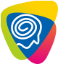 联系人：黄智欣（手机：18925965612）或登录官方网站：www.alptc.cn。合计金额：￥              （大写：    拾    万    仟    佰    元整）请填写相应项目并打√，欲了解更多的商业合作事宜请致电      鹏博资讯，联系人：黄智欣（手机：18925965612）或登录官方网站：www.alptc.cn。合计金额：￥              （大写：    拾    万    仟    佰    元整）请填写相应项目并打√，欲了解更多的商业合作事宜请致电      鹏博资讯，联系人：黄智欣（手机：18925965612）或登录官方网站：www.alptc.cn。开户行和账号请将汇款底单传真至0757-81188071并注明“铝加工产业技术大会”请将汇款底单传真至0757-81188071并注明“铝加工产业技术大会”请将汇款底单传真至0757-81188071并注明“铝加工产业技术大会”